ROMÂNIA                                                               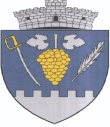 JUDEȚUL ARADCONSILIUL LOCAL AL COMUNEI ȘIRIAŞiria, str. 85 Infanterie, nr. 184, jud. Arad, tel:0257-531.101, fax:0257-531.449 e-mail: primariasiria@yahoo.com		 HOTĂRÂREA NR.116din data de 01.09.2015privind modificarea organigramei si statului de funcţii ale Aparatului de specialitate al Primarului comunei ŞiriaConsiliul Local al comunei Şiria având în vedere:proiectul de hotărâre înaintat de Primarul comunei Şiria;raportul de specialitate nr. 9207/01.09.2015, al responsabilului resurse umane din cadrul Primăriei comunei Şiria;expunerea de motive nr. 9209/01.09.2015;ţinând cont de prevederile:art.36 alin.(2), lit.a şi  alin.3, lit.b din Legea nr.215/2001, republicată;anexa I, cap.II, pct.1b din Legea nr. 284/2010 privind salarizarea unitara a personaluliui platit din fonduri publice, cu modificările şi completările ulterioare;În temeiul art.45 alin. 1 din Legea nr.215/2001 a administraţiei publice locale republicată, cu 10 voturi pentruHOTĂRĂŞTE: ART.1 Începând cu data prezentei, se transformă postul vacant de ”muncitor calificat TP IV” din cadrul compartimentului urbanism în postul vacant de ”consilier gradul IA” în cadrul aceluiași compartiment.  ART.2 (1) Prezenta hotărâre se comunică Instituţiei Prefectului -judeţului Arad, în vederea exercitării controlului cu privire la legalitate şi se aduce la cunoştinţă publică prin grija secretarului comunei Şiria.	(2) Aducerea la cunoştinţă publică se face prin afişare la sediul Primăriei comunei Şiria şi prin publicare pe site.	(3) Hotărârea se comunică în vederea punerii în aplicare, în cadrul Primăriei comunei Şiria la: primarul comunei Şiria, compartiment resurse umane, în vederea scoaterii la concurs şi secretar.   PREŞEDINTE DE ŞEDINŢĂ, 		             AVIZAT DE LEGALITATE,     Priescu Marcel Ioan		                  		SECRETAR,     	 				                                 jr. Sârb Gabriela